Meeting NoticeBike Share
Advisory Committee 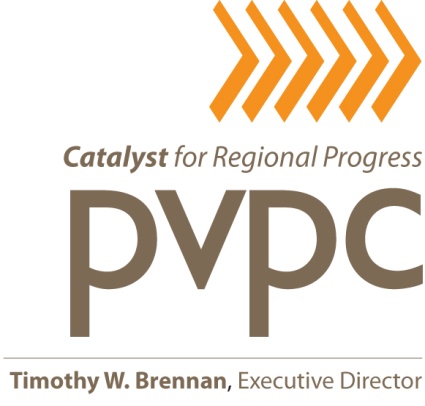 March 3, 201512:30 p.m. - 2:00 p.m.Pioneer Valley Planning CommissionFirst Floor, Room 1A60 Congress StreetSpringfield, MAA G E N D AIntroductionsSummary of final plan and revised comparison for cost estimates of smart bike and station-based systems (20 min.) - JosiahPublic outreach / marketing plan (20 min.) - JoshDraft intergovernmental compact (15 min.) - ChrisCMAQ grant application update and identification of lead community                (15 min.) - Chris / JosiahDraft Request for Proposals for MassCEC consultant (10 min.) - Chris / JosiahDescription of other funding sources - (5 min.) - JoshOther business / set next meeting date (5 min.)